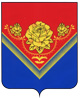 АДМИНИСТРАЦИЯГОРОДСКОГО ОКРУГА ПАВЛОВСКИЙ ПОСАД МОСКОВСКОЙ ОБЛАСТИПОСТАНОВЛЕНИЕг. Павловский Посад	В соответствии с Федеральным законом от 06.10.2003 № 131-ФЗ «Об общих принципах организации местного самоуправления в Российской Федерации», Федеральным законом от 12.01.1996  № 8-ФЗ «О погребении и похоронном деле», Законом Московской области  от 17.07.2007 №115/2007-ОЗ «О погребении и похоронном деле в Московской области», распоряжением Главного управления региональной безопасности Московской области от 23.05.2022 №19-РГУ «Об утверждении типовой формы Административного регламента предоставления муниципальной услуги по  предоставлению мест для захоронения (подзахоронения), оформлению удостоверений о захоронениях, перерегистрации захоронений на других лиц, выдаче разрешений на установку (замену) надмогильных сооружений (надгробий), ограждений мест захоронений, извлечение останков (праха) умерших для последующего перезахоронения», Уставом городского округа Павловский Посад Московской области, постановлением Администрации Павлово-Посадского муниципального района Московской области от 28.05.2015 №679 «О разработке и утверждении административных регламентов предоставления муниципальных услуг (исполнения муниципальных функций), ПОСТАНОВЛЯЮ: Утвердить Административный регламент предоставления муниципальной услуги по предоставлению мест для захоронения (подзахоронения), оформлению удостоверений о захоронениях, перерегистрации захоронений на других лиц, выдаче разрешений на установку (замену) надмогильных сооружений (надгробий), ограждений мест захоронений, извлечение останков (праха) умерших для последующего перезахоронения на кладбищах городского округа Павловский Посад Московской области (прилагается).2. Опубликовать Постановление в официальном печатном средстве массовой информации городского округа Павловский Посад Московской области газете «Павлово-Посадские известия» и разместить на официальном сайте Администрации городского округа Павловский Посад Московской области в сети «Интернет».3. Постановление Администрации городского округа Павловский Посад Московской области от 08.07.2020 №826 «Об утверждении Административного регламента «Предоставления муниципальной услуги по предоставлению мест для захоронения (подзахоронения), перерегистрации захоронений на других лиц, регистрации установки (замены) надмогильных сооружений (надгробий), установки (замены) ограждений мест захоронений на кладбищах городского округа Павловский Посад Московской области» считать утратившим силу.	4. Контроль за исполнением настоящего постановления возложить на первого заместителя Главы Администрации городского округа Павловский Посад Ф.А.Ефанова.Глава городского округаПавловский Посад	                                                                                          Д.О.Семенов                Кононов А.А.               8(49643)2499711.07.2022№1158Об утверждении Административного регламента «Предоставления муниципальной услуги
по предоставлению мест для захоронения (подзахоронения), оформлению удостоверений о захоронениях, перерегистрации захоронений на других лиц, выдаче разрешений на установку (замену) надмогильных сооружений (надгробий), ограждений мест захоронений, извлечение останков (праха) умерших для последующего перезахоронения на кладбищах городского округа Павловский Посад Московской области»